Temat: List motywacyjny i życiorysCzekam na zaległe prace z przedsiębiorczości.Cele:- druki aplikacyjne: list motywacyjny i życiorys zawodowyPoszukiwanie potencjalnych pracodawcówmedia - ogłoszenia zamieszczone w Internecie i prasie codziennejbezpośredni kontakt z pracodawcąznajomiUrzędy PracyNawiązanie kontaktu z pracodawcami i zaprezentowanie siebieprzygotowanie dokumentów aplikacyjnychżyciorysu zawodowego (CV curriculum vitale), zawierającego najważniejsze informacje o wykształceniu, dotychczasowego przebiegu zatrudnienia i zdobytym doświadczeniu zawodowymlist motywacyjny, stanowiącego rozwinięcie i uzupełnienie życiorysuEuropass, osoby chcące kształcić się, szukać pracy lub zdobywać doświadczenie za granicą, muszą przedstawić swoje umiejętności i kompetencje zrozumiały dla pracodawców w całej Europie. Dlatego stworzono Europass – jednolitego wzorca dokumentów.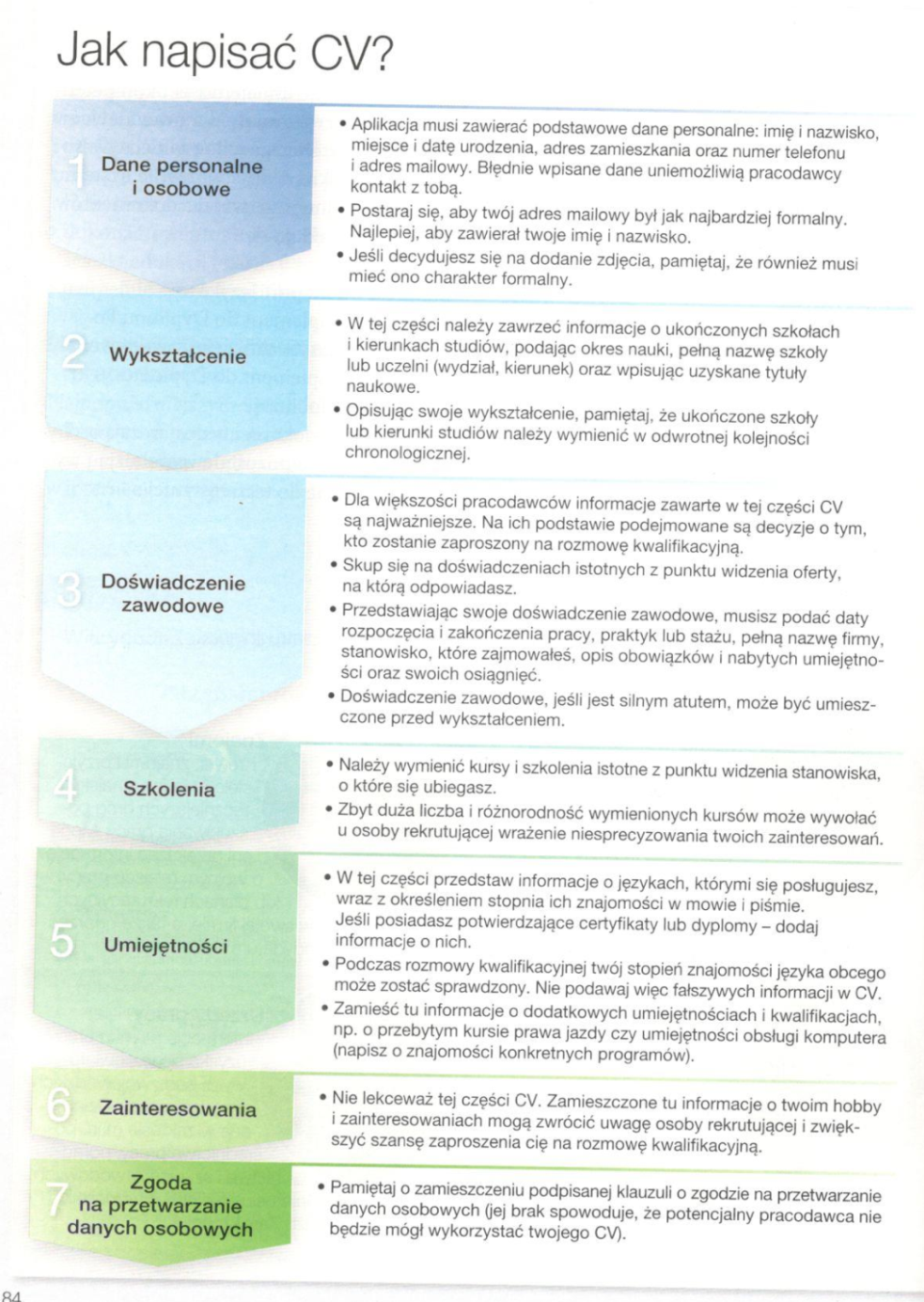 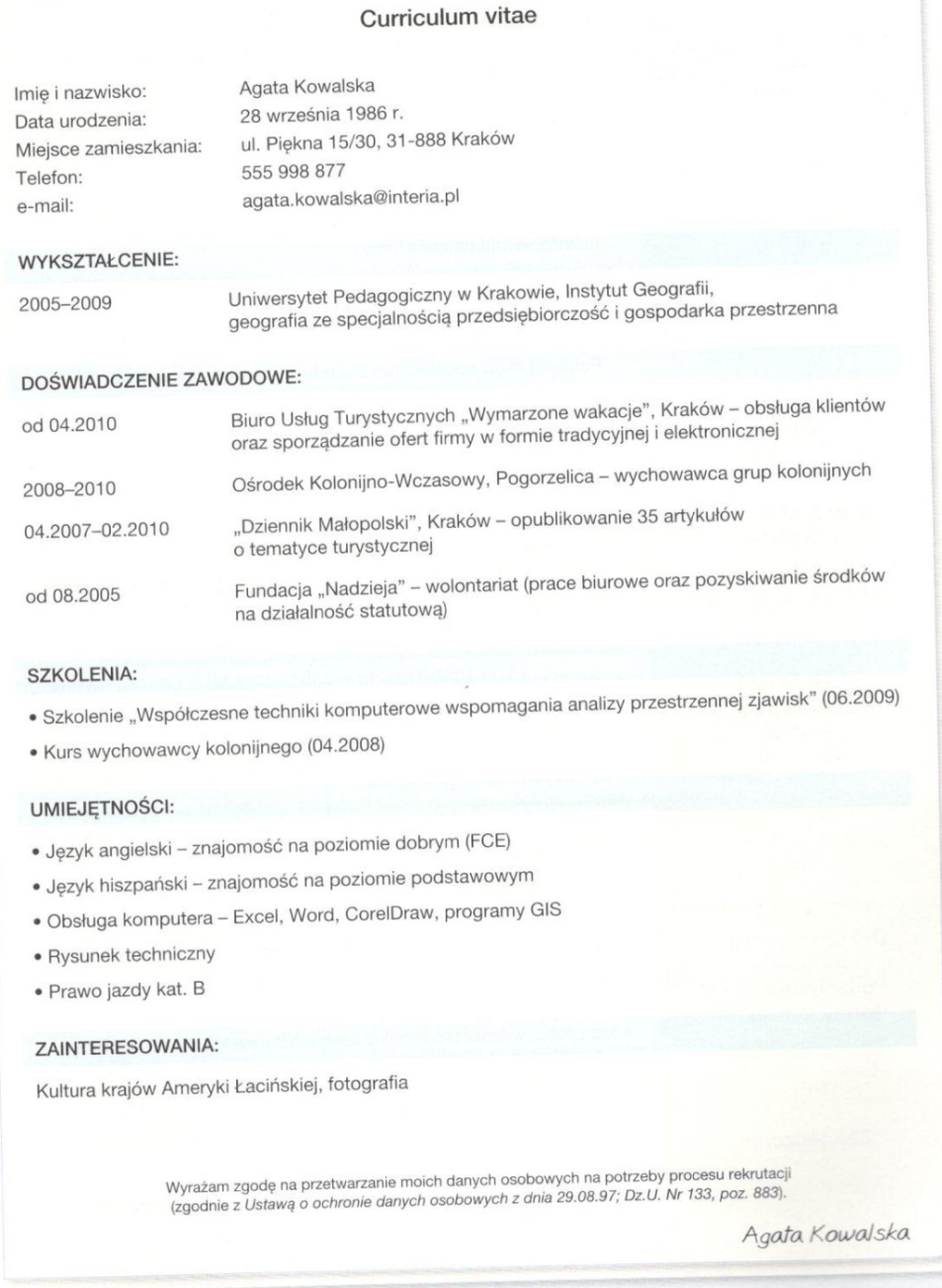 Najczęstsze błędy w CVKoniecznie trzeba podać w CV swoje pełne dane kontaktowe, adres e-mail, datę urodzenia i miejsce zamieszkania, kiedy i w jakich firmach pracował kandydat. Brak niezbędnej klauzuli ze zgodą na przetwarzanie danych osobowych.W CV należy podać, gdzie i jak długo kandydat pracował, zdobywał praktykę, a także jaki był jego zakres obowiązków.W CV zastosowano różne style i rozmiary czcionek – to niedozwolone. Zła konstrukcja życiorysu – doświadczenie jest jego kluczowym elementem, nie może więc być opisane na końcu. W CV występują błędy stylistyczne i ortograficzne.Zbyt dużo elementów graficznych w CV rozprasza uwagę rekrutera. Taki dokument zawiera często zbyt mało informacji. List motywacyjny wysyła się zazwyczaj razem z CV i formularzem aplikacyjnym do firmy w sprawie konkretnej posady. Jest on pierwszą (i być może jedyną) szansą, aby powiadomić pracodawcę, że jesteś zainteresowany stanowiskiem, masz odpowiednie kwalifikacje i jesteś najlepszym kandydatem do pracy.Napisanie listu motywacyjnego to zadanie trudniejsze od stworzenia CV, ale równie ważne. Tak jak w przypadku CV, również tutaj powinieneś stosować następujące zasady:list motywacyjny powinien być prosty, czytelny i łatwy do czytania - użyj odpowiedniego formatowania;pisząc list motywacyjny staraj się nie przekraczać strony A4 - pisz konkretnie i zwięźle;sprawdź dokładnie pisownię w liście motywacyjnym;podkreśl, jak dobrze twoje zawodowe, edukacyjne i prywatne osiągnięcia pasują do danego stanowiska.W liście motywacyjnym możesz zaprezentować swoją wiedzę o firmie i ustosunkować się do jej wartości, etosu i celów. Pisząc CV bardziej się koncentrujesz na umiejętnościach i doświadczeniu zdobytych w przeszłości, w liście motywacyjnym natomiast przedstawiasz swoją motywację i zdolność do przystosowania się. List motywacyjny powinien:pokazać pracodawcy Twoje zainteresowanie i wiedzę na temat firmy;podkreślić szczególne punkty w Twoim CV, które mają kluczowe znaczenie dla danego stanowiska;zawierać dodatkowe, ważne kwestie, które nie znalazły sie w Twoim CV;pisząc, staraj wcielić się w rolę rekrutującego i odpowiedzieć sobie na pytanie dlaczego on ma Ciebie zaprosić na rozmowę kwalifikacyjną?".Co należy zawrzeć w liście motywacyjnym?
Adresowanie. Zawsze gdy jest to możliwe staraj się adresować list motywacyjny nie do biura czy działu, ale do konkretnej osoby. Zastanów się jak Ty byś odpowiedział/a na list motywacyjny adresowany do Ciebie oraz "Do działu personalnego". Jeżeli nie znasz osoby, która zajmuje się rekrutacją, zadzwoń do firmy i spróbuj się dowiedzieć.
Wstęp. Pierwsza część Twojego listu motywacyjnego powinna zawierać informacje o stanowisku, o które się ubiegasz (podaj numer referencyjny, jeżeli jest Ci znany). Należy napisać o rekomendacjach pochodzących z wewnątrz firmy. Jeśli odpowiadasz na ogłoszenie, odnieś się do niego i napisz gdzie oraz kiedy się ukazało.
Rozwinięcie. W następnej części listu motywacyjnego wyjaśnij, dlaczego jesteś zainteresowany tą posadą. Daj do zrozumienia, że doskonale wiesz na czym polega praca na tym stanowisku.Opisz krótko swoje kwalifikacje. W żadnym razie w liście motywacyjnym nie powtarzaj tutaj swojego CV. Podsumuj najbardziej istotne umiejętności i poprzyj je przykładami ich wykorzystania. W tym miejscu musisz również powiązać swoje kwalifikacje z oczekiwaniami firmy, czyli z treścią ogłoszenia.Możesz wykorzystać środkową część listu motywacyjnego, żeby wytłumaczyć przerwy w Twoim życiorysie lub inne wątpliwe punkty w CV. Nigdy nie podawaj negatywnych informacji. Twój styl powinien być zawsze pozytywny i pewny.
Zakończenie. W zakończeniu podziękuj rekrutującemu za przeczytanie listu motywacyjnego i wyraź gotowość przyjścia na rozmowę kwalifikacyjną.List motywacyjny tak jak standardowy list dzieli się na 3 zasadnicze części: Nagłówek, Treść oraz Zakończenie. Każda z nich jak nie trudno się domyślić ma swoje miejsce w liście i zawiera odpowiednie informacje – raczej nie zalecane jest przechodzenie informacji z jednej części do drugiej. Ważne jest też aby te trzy części nie zlewały się ze sobą – maksymalnie skondensowany list motywacyjny traci na czytelności. Odstępy między jedną a drugą częścią muszą być wyraźne.Nagłówek To najwyżej usytuowana część naszego listu motywacyjnego, tak jak każdy list formalny zawiera dane nadawcy i adresata: Data i miejsce sporządzenia listuTwoje dane personalneDane adresataZwrot grzecznościowyTreść W treści listu, jak nie trudno się domyślić powinna zostać zawarta nasza motywacja – od informacji skąd wziąłeś informacje o pracy do oznajmienia gotowości do przyjścia na spotkanie: Informacje skąd dowiedziałeś się o pracyOkreślanie posady, która cię interesujeKilka słów o sobie (wykształcenie oraz umiejętności)Umotywowania tego, dlaczego powinieneś otrzymać posadęDodatkowo nie zaszkodzi jeśli do swojego listu motywacyjnego dodasz informacje o tym: Jaki jest twój stosunek do pracyJakie posiadasz umiejętności oraz doświadczenie zawodowePointa powinna umotywować w jednym zdaniu dlaczego zasługujesz na pracę: Krótka motywacja oraz informacja o gotowości do przyjścia na spotkanieZakończenie Zakończenia jest równie ważne jak dwa wcześniejsze elementy listu motywacyjnego, w zakończeniu powinieneś zamieścić: Zwrot grzecznościowyTwój, własnoręczny podpisListę załącznikówList motywacyjny – wzórWarszawa 9.12.2005Jan Nowak32-700 Bochniaul. Papierowa 73tel. (14) 611 22 445tel.kom. 0 606 912 476                                                                         F.H.U Robotex01-460 Warszawa    								ul. Górnicza 245Szanowni Państwo!W odpowiedzi na ogłoszenie zamieszczone w „Metrze” z dnia 02.12.2005 zgłaszam swoją kandydaturę na stanowisko Specjalista od spraw reklamy.Jestem studentem piątego roku Wyższej Szkoły Ekonomicznej na Wydziale Finanse i Reklama. Uzyskałem już absolutorium, w październiku będę bronił pracy magisterskiej (temat: „Kreowanie wizerunku firmy a reklama w internecie”).Jak Państwo możecie przeczytać w moim CV w ciągu ostatnich czterech lat pracowałem w dwóch firmach w charakterze specjalisty od spraw reklamy, gdzie poszerzałem swoją wiedzę na temat reklamy i marketingu. Praca na terenie Anglii pozwoliła mi pogłębić swoją znajomość języka angielskiego.Intensywność pracy wymagała ode mnie dużego zaangażowania i pełnego poświęcenia. Jestem przygotowany do pracy w dziale marketingu, która wymaga dużego oddania pracy.Moje wykształcenie, doświadczenie w kreowaniu wizerunku firmy oraz zamiłowanie do marketingu z pewnością pozwolą mi w pełni sprostać wyzwaniom pracy w tym charakterze.Chciałem dodać, że w pracy cechuje mnie solidność, powierzone mi obowiązki nie odkładam na później. Jestem osobą dokładną, sumienną i punktualną.Z przyjemnością zgłoszę się w dogodnym dla Państwa terminie w celu uszczegółowienia mojej oferty.Z wyrazami szacunku                                                                                                                                                         Jan NowakZałączniki:1. CV2. kserokopia świadectwa ukończenia szkoły3. ksero prawa jazdyWarszawa 9.12.2005Jan Nowak
32-700 Bochnia
ul. Papierowa 73
tel. (14) 611 22 445
tel.kom. 0 606 912 476Kier-Pik S.A.
ul. Zarzeczna 78/80
88-888 Koronki Małe Szanowni Państwo,z ogłoszenia nr 2222, zamieszczonego w dodatku o pracy „Rzeczpospolitej” z 11.06.2004 r., dowiedziałem się, iż poszukują Państwo kandydatów na stanowisko asystenta kupca w dziale sprzedaży. Poszukuję takiej pracy, a podjęcie jej w Państwa firmie – znanej i renomowanej w branży spożywczej – dałoby mi możliwość zdobycia nowych kwalifikacji i byłoby zgodne z moimi predyspozycjami oraz z dotychczasowym doświadczeniem zawodowym.W trakcie nauki w liceum ogólnokształcącym przez trzy lata byłem przewodniczącym szkolnej spółdzielni „Plastuś”, zajmującej się sprzedażą uczniom produktów spożywczych i materiałów papierniczych – nabyłem zatem doświadczenia w sprzedaży, negocjacjach z hurtowniami, organizowaniu pracy sobie i innym, sprawnie przewodziłem zespołowi (świadczą o tym wyniki finansowe spółdzielni i nagrody kuratorium), umiem współpracować w grupie.Doświadczenie zawodowe zdobywałem również podczas prac wakacyjnych w sklepie wujka oraz w innych firmach (kolportaż gazet). Spełniam także inne, sformułowane w ogłoszeniu wymagania: jestem młody (19 lat) i dyspozycyjny. Szybko się uczę i chętnie podejmuję nowe wyzwania.Chciałbym wykorzystać te atuty w pracy z korzyścią i dla firmy, i dla mojego rozwoju zawodowego.Jeżeli moje kwalifikacje okażą się wystarczające, proszę o kontakt i wyznaczenie dogodnego dla Państwa terminu spotkania.Z wyrazami szacunkuJan NowakTemat: Rozmowa kwalifikacyjnaCele:- autoprezentacja podczas rozmowy kwalifikacyjnejGdy aplikacja wzbudzi zainteresowanie, kandydat jest zapraszany na rozmowę kwalifikacyjną z przyszłym pracodawcą. Do rozmowy należy przygotować, aby zdobyć przychylność rozmówcy.Podczas rozmowy warto zadbać o elegancki ubiór, punktualność, przezwyciężenie stresu i uważne słuchanie rozmówcy.Wrocław, 04.08.2006Artur Kowalski
ul. Piękna 34/45
77-777 Wrocław
tel. 0111111111                                                                      Piotr Poważny
                                                                     Bank Rozwoju
                                                                     ul. Polna 11
                                                                     33-333 WrocławSzanowny Panie, W odpowiedzi na Państwa ogłoszenie prasowe zamieszczone 17.07.2006 w Gazecie Wyborczej, chciałabym zaproponować swoją kandydaturę na stanowisko analityka finasowego.Zaraz po skończeniu studiów na Uniwersytecie Wrocławskim na kierunku ekonomii i zarządzania zacząłem pracę w firmie konsultingowej Ernst&Young. Podczas mojej sześcioletniej pracy w dziale wycen finansowych, uczestniczyłem w wielu złożonych projektach dla klientów z różnorodnych branż. Do moich głównych zadań należało sporządzanie raportów finansowych firm, przygotowywanie budżetów i prognoz oraz analizowanie i weryfikowanie informacji przedstawianych przez klientów. W pracy nauczyłem się również specyfiki działania różnorodnych branż, profesjonalnego podejścia do klienta efektywnej pracy zespołowej. Od trzech lat kierowałem również grupą pięciu osób i byłem odpowiedzialny za powodzenie konkretnych projektów.W pracy jestem osobą pracowitą, uczciwą i zaangażowaną w powierzone obowiązki. Myślę, że moje cechy, takie jak chęć podejmowania nowych i ambitnych wyzwań, gotowość do zdobywania nowej wiedzy oraz potwierdzone umiejętności analityczne, czynią mnie odpowiednim kandydatem na stanowisko analityka finansowego w Banku Rozwoju.Jestem przekonany, że moje doświadczenie i kwalifikacje będą dla Państwa bardzo przydatne. Wszystkie informacje zawarte w życiorysie chętnie uzupełnię podczas rozmowy. Oczekuję na kontakt z Państwa strony.                                                                                                 Z poważaniem,
                                                                                                 Artur Kowalski 

Wyrażam zgodę na przetwarzanie moich danych osobowych dla potrzeb procesu rekrutacji zgodnie z ustawą z dnia 29.08.1997r. Dz. U. z 2002 r., Nr 101, poz. 926 ze zm. 